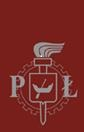 KOMUNIKATProrektora ds. Kształcenia  PŁ z dnia 17 sierpnia 2020 r.w sprawie dyplomów ukończenia studiów rozpoczętych przed rokiem akademickim 2019/2020 i wydawanych od dnia 1 października 2019 r. absolwentom niebędącym obywatelami polskimi (cudzoziemcami ) niewymienionymi w art. 324 ust. 2 ustawy z 20 lipca 2018 r. – Prawo o szkolnictwie wyższym i nauceKomunikat opracowany został na podstawie art. 265 pkt 2 ustawy z dnia 3 lipca 2018 r. – Przepisy wprowadzające ustawę - Prawo o szkolnictwie wyższym i nauce (Dz. U. z 2018 r. poz. 1669  z późn. zm.) Od dnia 1 października 2019 r. Politechnika Łódzka wydaje absolwentom (cudzoziemcom) studiów rozpoczętych przed rokiem akademickim  2019/20 dyplom ich ukończenia na zasadach wynikających z art. 81 ustawy z dnia 20 lipca 2018 r. Prawo o szkolnictwie wyższym i nauce  (t. j. Dz.U. z 2020 r. poz.85 z późn.zm.) oraz Rozporządzenia Ministra Nauki i Szkolnictwa Wyższego z dnia 27 września 2018 r. w sprawie studiów (Dz. U. z 2018 r. poz. 1861 z późn. zm.) zwanego dalej RozporządzeniemZgodnie z Rozporządzeniem za wydanie dyplomu ukończenia studiów  wraz z suplementem do dyplomu oraz ich 2 odpisami Uczelnia nie pobiera opłat.Opłaty pobrane z tytułu  wydania dyplomu ukończenia studiów wraz z suplementem i odpisami od absolwentów, o których mowa w pkt. I podlegają zwrotowi na wniosek absolwenta.Komunikat wchodzi w życie z dniem 17 sierpnia 2020 r. z mocą obowiązującą od dnia 1 października 2019 r.